MEDLEMSANSÖKANSå här fungerar det att bli medlem och därmed bidra med en årlig avgift till FFH.Medlemsavgiften är för närvarande 150:- / person och år. Medlemsavgiften är per kalenderår, d.v.s. 20xx-01-01 till 20xx-12-31 där avgiften skall erläggas under januari månad. Betalning kan göras till BankGiro 419-9287 eller swish till 123 525 15 90 och märk bankgirobetalningen med namn och adress.Är man inte tidigare medlem men vill bli det så skickar man då ett mail till info@frano.se med sitt namn, adress, e-mailadress samt mobilnummer. När betalningen registrerats kommer man få en bekräftelse via mail ”Tack! Du/Ni är nu registrerade som medlem för 20XX. Hälsningar Styrelsen.”Nedan visas en bild med QR-kod att skanna för betalning.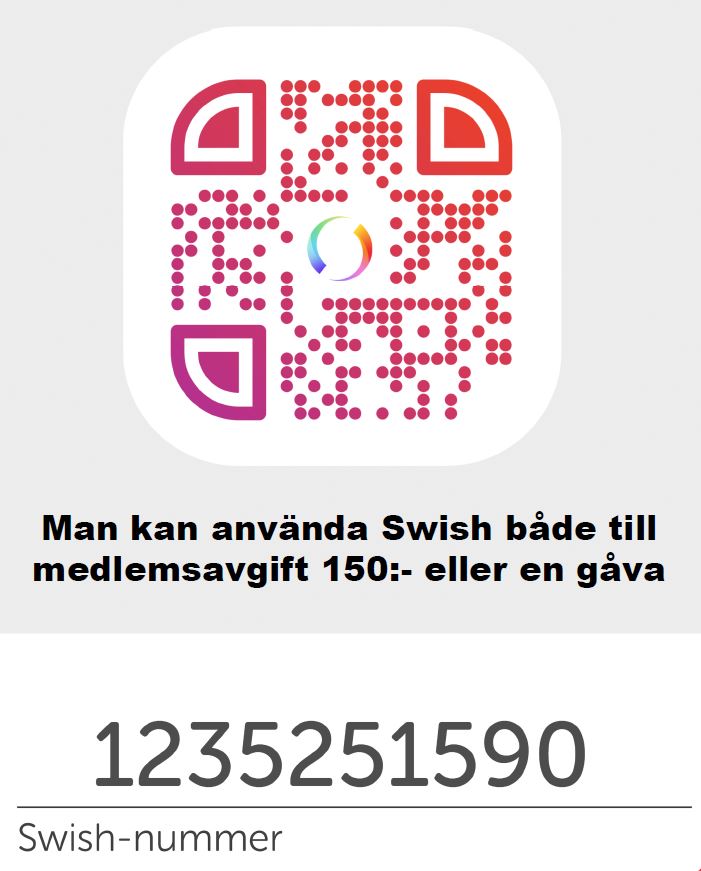 